INFORMAÇÃO Nº _______/ 20___PROCESSO Nº: ______/ 20____INTERESSADO: EE ASSUNTO: Arrolamento de Material Excedente e/ou Inservível, com base na Resolução SE 41/00	 	À vista dos elementos constantes nos autos, autorizo o Núcleo de Administração-NAD, a proceder a baixa contábil dos materiais inservíveis aqui arrolados, com posterior arquivamento nesta DE.	Ribeirão Preto, ___ de  _____________ 20__._______________________________NomeRGDiretor Técnico II - CAFGOVERNO DO ESTADO DE SÃO PAULOSECRETARIA DE ESTADO DA EDUCAÇÃODIRETORIA DE ENSINO - REGIÃO DE RIBEIRÃO PRETOAv. Nove de Julho, 378 – Jardim Sumaré – Ribeirão Preto – SP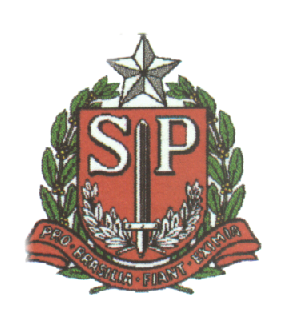 